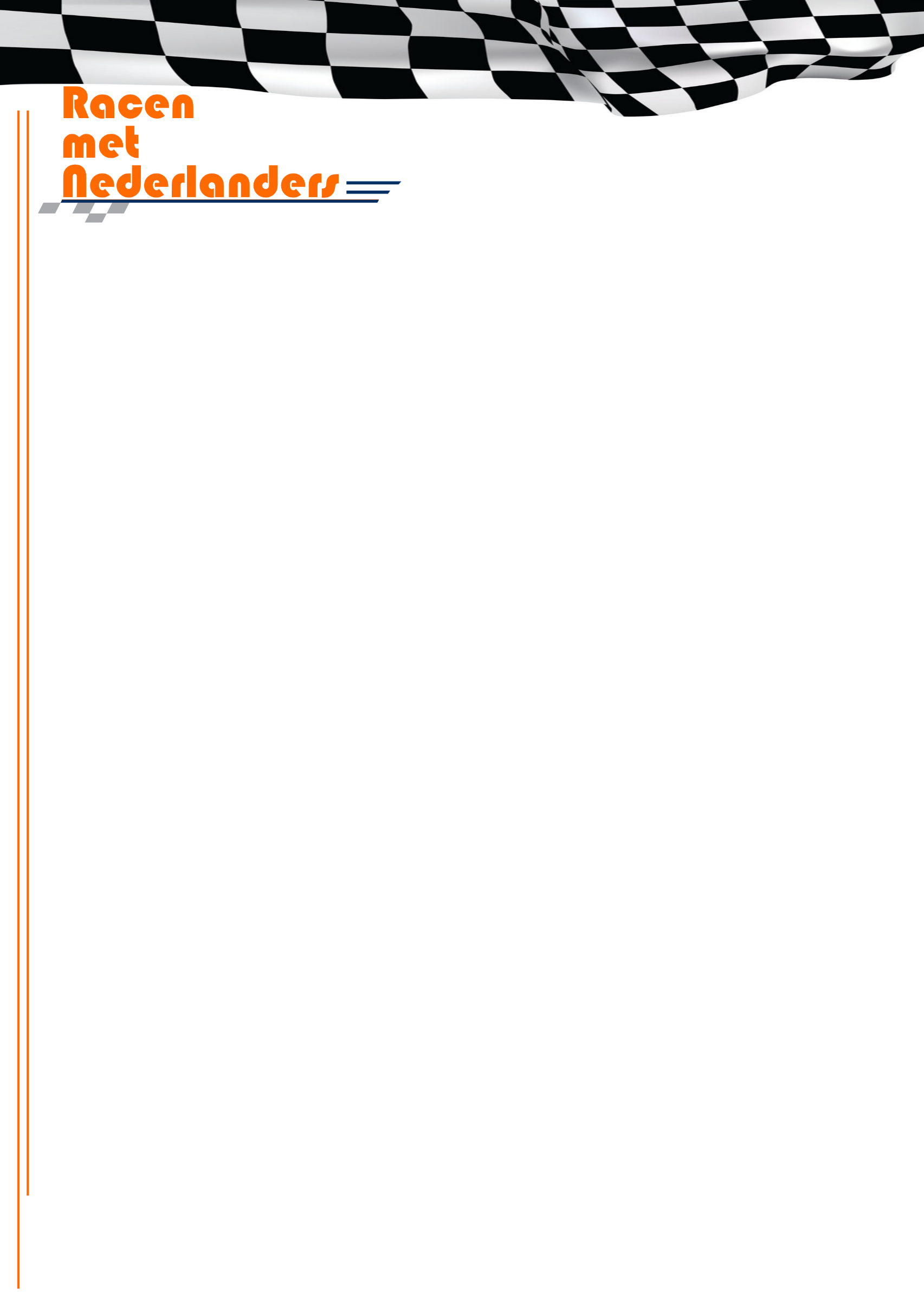 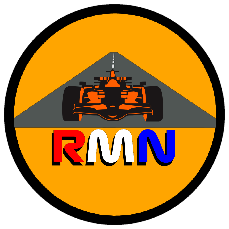 



Vacature: Wedstrijd Secretaris racen 
(nog vrij/open) Kosten aan tijd ongeveer 45 min. per week.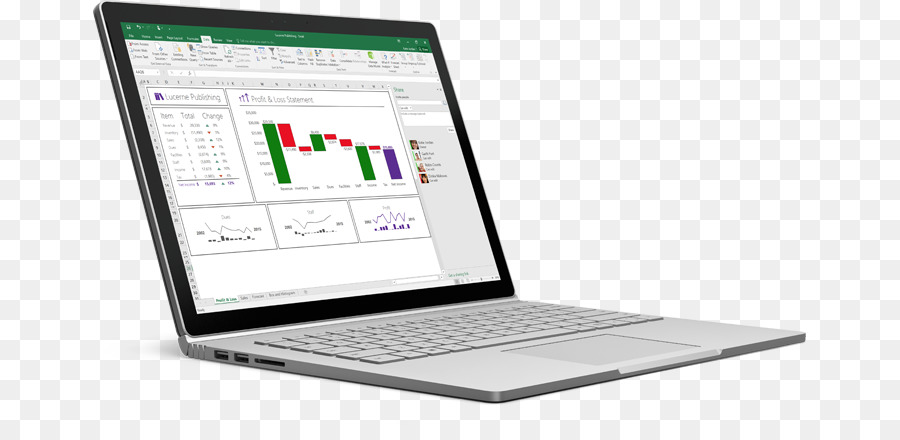 Dit houd in:Het werken met Excel voor race bestanden. Denk aan snelste rondetijden en uitslagen van races.Data in vullen van div racen, leagues, en deze worden dan gepubliceerd voor de leden.Deze gegevens die verwerkt moeten worden zullen door Moderators en/of Hoofdbaan Commissarissen worden aangeleverd door middel van de mail.Het bijwonen van werk besprekingen 1 keer in de maand.Het ontwikkelen van je Excel bestand voor verbeteringen.De Voorzitter en de Hoofdbaan Commissarissen op de hoogte houden van de ontwikkelingen over de leden betreft Excel bestand. Denk bijv. aan straffen.In het bezit zijn van een Laptop of Pc en het office pakket 2016.In het bezit zijn van een goede Headset voor de vergaderingen.Het opzetten van nieuwe projecten voor racen bedenken.Screen captures van sheet Excel aan leveren en maken en deze kunnen publiceren op de site.